8.1	النظر في الإجراءات التنظيمية الممكنة لدعم تحديث النظام العالمي للاستغاثة والسلامة في البحر (GMDSS) ودعم إدخال أنظمة ساتلية إضافية في النظام العالمي للاستغاثة والسلامة في البحر، وفقاً للقرار 359 (Rev.WRC-15)؛القرار 359 (REV.WRC-15) - النظر في تطبيق أحكام تنظيمية من أجل تحديث وعصرنة النظام العالمي للاستغاثة والسلامة في البحرمقدمةيشتمل البند 8.1 من جدول أعمال المؤتمر WRC-19 على بندين منفصلين. الأول هو تحديث النظام العالمي للاستغاثة والسلامة في البحر (GMDSS) الذي تناولته الفقرة 1 من "يقرر أن يدعو قطاع الاتصالات الراديوية" من القرار 359 (Rev.WRC-15). وفي هذا الفصل يشار إلى تحديث النظام العالمي للاستغاثة والسلامة في البحر باسم "المسألة A". والثاني هو إدخال نظام ساتلي إضافي في النظام العالمي للاستغاثة والسلامة في البحر. ويتم تناول ذلك في إطار الفقرة 2 من "يقرر أن يدعو قطاع الاتصالات الراديوية" من القرار 359 (Rev.WRC-15). ويشار إلى إدخال أنظمة ساتلية إضافية في النظام العالمي للاستغاثة والسلامة في البحر (GMDSS) باسم "المسألة B".المقترحات تقترح الإدارة القطرية الأسلوب 4 للمسألة B من تقرير الاجتماع التحضيري للمؤتمر العالمي للاتصالات الراديوية لاستيفاء هذا البند من جدول أعمال المؤتمر.الأسلوب B4المـادة 5توزيع نطاقات الترددالقسم IV  -  جدول توزيع نطاقات التردد
(انظر الرقم 1.2)MOD	QAT/68A8/1#50273MHz 1 660-1 610MOD	QAT/68A8/2#50274208B.5*	في النطاقات:	MHz 138-137،
	MHz 390-387،
	MHz 401-400,15،
	MHz 1 492-1 452،
	MHz 1 610-1 525،	MHz 2 690-2 655،
	GHz 22-21,4،ينطبق القرار 739 (Rev.WRC-1).(WRC-)    ADD	QAT/68A8/3#50275B4-GMDSS.5	إن استعمال الخدمة المتنقلة البحرية الساتلية لنطاق التردد MHz 1 626,5-1 621,35 لدعم النظام العالمي للاستغاثة والسلامة في البحر (GMDSS) يخضع لتطبيق الرقم 11A.9 والقواعد الإجرائية المتصلة به مما يتطلب مسائل من بينها التنسيق مع جميع الخدمات الفضائية وخدمات الأرض في نطاق التردد هذا والنطاقات المجاورة له، التي لها توزيعات على أساس أولي.     (WRC-19)الأسباب:	إن الوصلة الهابطة للنظام غير المستقر بالنسبة إلى الأرض في الخدمة المتنقلة الساتلية الذي يستخدم نطاق التردد MHz 1 626,5-1 613,8 أو جزءاً منه موزعة حالياً على أساس ثانوي. وبالتالي، فوفقاً للحاشية المضافة إلى الملحق 1 في التذييل 5 للوائح الراديو، لا يلزم التنسيق مع أي خدمات فضائية أو أرضية ذات وضع أولي. غير أنه إذا مُنح هذا التوزيع وضعاً أولياً (على أساس مؤقت أو دائم)، يلزم أساساً على الإدارة المبلغة عن النظام غير المستقر بالنسبة إلى الأرض في الخدمة المتنقلة الساتلية، في حال استعماله كخدمة متنقلة بحرية ساتلية لدعم النظام GDMSS، أن تنفذ التنسيق اللازم مع جميع الخدمات الفضائية والأرضية التي يبلغ بها المكتب في تاريخ نفاذ التوزيع الأولي الجديد للخدمة المتنقلة البحرية الساتلية.وبالنسبة للمثال التنظيمي للرقم 364.5 من لوائح الراديو في إطار الأسلوب B4، يقترح خياران:الخيار 1:MOD	QAT/68A8/4#50276364.5	إن استعمال الخدمة المتنقلة الساتلية (أرض-فضاء) وخدمة الاستدلال الراديوي الساتلية (أرض-فضاء) للنطاق MHz 1 626,5-1 610 يخضع للتنسيق بموجب الرقم 11A.9. ويجب ألا تتجاوز كثافة القدرة المشعة المكافئة المتناحية القصوى التي تنتجها أي محطة متنقلة أرضية تعمل في أي من هاتين الخدمتين في هذا النطاق، القيمة dB(W/4 kHz) 15– في جزء النطاق الذي تستعمله أنظمة تعمل وفقاً لأحكام الرقم 366.5 (والتي ينطبق عليها الرقم 10.4)، إلا إذا اتفقت الإدارات المتأثرة على غير ذلك. أما في جزء النطاق الذي لا تعمل فيه هذه الأنظمة فيجب ألا يتجاوز متوسط كثافة القدرة المشعة المكافئة المتناحية (e.i.r.p.) القيمة dB(W/4 kHz) 3. ويجب على محطات الخدمة المتنقلة الساتلية ألا تطالب بحماية تجاه محطات خدمة الملاحة الراديوية للطيران والمحطات التي تعمل وفقاً لأحكام الرقم 366.5 ومحطات الخدمة الثابتة التي تعمل وفقاً لأحكام الرقم 359.5، ويتوجب على الإدارات المسؤولة عن التنسيق بشأن الشبكات المتنقلة الساتلية أن تبذل كل الجهود الممكنة عملياً كي تؤمن حماية المحطات المشغلة وفقاً لأحكام الرقم 366.5.الخيار 2:NOC	QAT/68A8/5#50277364.5الأسباب:	في إطار القسم 5، الاعتبارات التنظيمية والإجرائية، أُثيرت نقطة بخصوص التضارب الواضح بين الرقم 364.5 من لوائح الراديو (الذي أُقر من سنوات عديدة مضت) والرقم 367.5 (الذي اعتُمد في المؤتمر WRC-12).ولمعالجة هذا التضارب الواضح، اقترح مقدمو الأسلوب B1 بعض التعديلات على الرقم 364.5 من لوائح الراديو.فقد تم التأكيد على أن مدير مكتب الاتصالات الراديوية لم يبلغ بأي من أوجه التضارب هذه، وعلاوةً على ذلك، فإنه لمعالجة هذا التضارب الواضح، هناك بندان من جدول الأعمال يمكن استعمالهما لهذا الغرض وهما البند 3 والبند 7 من جدول أعمال المؤتمر WRC-19 مع العلم بأن هذا التضارب لم يثر في إطار هذين البندين، لا إلى المؤتمر WRC-15 ولا إلى لجان دراسات قطاع الاتصالات الراديوية المسؤولة عن هذين البندين من جدول الأعمال.وينبغي الوضع في الاعتبار أن البنود الحالية لجدول أعمال المؤتمر WRC-19، وهي البنود 3 و7 و1.9، لا يزال بالإمكان استعمالها لرفع الأمر إلى المؤتمر WRC-19.وتم التأكيد أيضاً على التعديل المقترح على الرقم 364.5 من لوائح الراديو سيُفضي إلى حالة أولية فائقة صريحة للوصلة الصاعدة للخدمة المتنقلة الساتلية غير المستقرة بالنسبة إلى الأرض، قيد البحث، لدعم النظام GMDSS في حالة استعمالها كخدمة متنقلة ساتلية بحرية مما يؤثر بالسلب على الحالة الأولية للخدمة AMRS وهي إحدى الحالات الخاصة بسلامة الأرواح في البحر والبر والجو. وهذه الحالة الأولية الفائقة الصريحة تتناقض أيضاً مع أهداف الرقم 10.4 من لوائح الراديو الذي وما يمنحه من حقوق لجميع خدمات السلامة، بما في ذلك الخدمة AMRS.وفي ضوء ما سبق، ولتفادي هذه الآثار السلبية، يقترح عدم إجراء تغييرات (NOC) على الرقم 364.5 من لوائح الراديو، كما هو وارد كأحد الخيارات للأسلوب B4.بالنسبة إلى الأسلوب B4 (تابع)MOD	QAT/68A8/6#50278368.5	لا تنطبق أحكام الرقم 10.4 في النطاق MHz 1 626,5-1 610، بشأن خدمة الاستدلال الراديوي الساتلية والخدمة المتنقلة الساتلية، باستثناء خدمة الملاحة الراديوية الساتلية للطيران.MOD	QAT/68A8/7#50279372.5	يجب على محطات خدمة الاستدلال الراديوي الساتلية والخدمة المتنقلة الساتلية ألا تتسبب في تداخل ضار لمحطات خدمة علم الفلك الراديوي التي النطاق MHz 1 613,8-1 610,6 (وتنطبق أحكام الرقم 13.29).المـادة 33الإجراءات التشغيلية لاتصالات الطوارئ والسلامة 
في إطار النظام العالمي للاستغاثة والسلامة في البحر (GMDSS)القسم V  -  إرسال معلومات السلامة في البحر249.33	E - إذاعة معلومات السلامة البحرية عبر ساتلMOD	QAT/68A8/8#5028050.33	البند 26	يمكن إرسال معلومات السلامة البحرية عبر ساتل في الخدمة المتنقلة البحرية الساتلية،  MHz 1 545-1 530 (انظر التذييل 15).MOD	QAT/68A8/9#50281القسم VII  -  استعمال ترددات أخرى للسلامة(WRC-)     MOD	QAT/68A8/10#5028253.33	البند 28	يمكن إقامة الاتصالات الراديوية لأغراض السلامة فيما يتعلق باتصالات الإبلاغ عن أحوال السفن، والاتصالات المتعلقة بالملاحة، وتحركات السفن واحتياجاتها، ورسائل رصد الأحوال الجوية، على أي تردد اتصالات مناسب، بما في ذلك الترددات للمراسلات العمومية. وفي أنظمة الأرض، لهذه الغاية النطاقات kHz 535-415 (انظر المادة 52)، وkHz 4 000-1 606,5 (انظر المادة 52)، وkHz 27 500-4 000 (انظر التذييل 17)، وMHz 174-156 (انظر التذييل 18). وفي الخدمة المتنقلة البحرية الساتلية الترددات في MHz 1 544-1 530 وMHz 1 645,5-1 626,5 لهذه الوظيفة ولأغراض إنذارات الاستغاثة (انظر الرقم 2.32).(WRC-)     MOD	QAT/68A8/11#50261التذييـل 15 (REV.WRC-)الترددات الواجب استعمالها لاتصالات الاستغاثة والسلامة
في النظام العالمي للاستغاثة والسلامة في البحر (GMDSS)(انظر المادة 31)ترد ترددات اتصالات الاستغاثة والسلامة الواجب استعمالها في النظام GMDSS في الجدولين 1-15 و2-15 المتعلقين بالترددات تحت MHz 30 أو فوق MHz 30 على التوالي.MOD	QAT/68A8/12#50284الجدول 2-15  (النهاية)    (WRC-)MOD	QAT/68A8/13#50285القـرار 739 (REV.WRC-)التوافق بين خدمة الفلك الراديوي والخدمات الفضائية النشيطة
في بعض نطاقات التردد المجاورة أو القريبةإن المؤتمر العالمي للاتصالات الراديوية ()،...الملحـق 1 بالقـرار 739 (REV.WRC-)...الجدول 1-1سويات عتبة كثافة تدفق القدرة للإرسالات غير المطلوبة 
من أي محطة فضائية مستقرة بالنسبة إلى الأرض في موقع محطة للفلك الراديويالجدول 2-1سويات عتبة كثافة تدفق القدرة المكافئة(1) للإرسالات غير المطلوبة 
من جميع المحطات الفضائية لنظام ساتلي غير مستقر بالنسبة إلى الأرض في موقع محطة للفلك الراديويSUP	QAT/68A8/14#50252القرار 359 (REV.WRC-15)النظر في تطبيق أحكام تنظيمية من أجل تحديث وعصرنة
النظام العالمي للاستغاثة والسلامة في البحر___________المؤتمر العالمي للاتصالات الراديوية (WRC-19)
شرم الشيخ، مصر، 28 أكتوبر - 22 نوفمبر 2019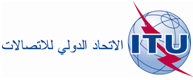 الإضافة 8
للوثيقة 68-A6 أكتوبر 2019الأصل: بالعربيةدولة قطردولة قطرمقترحات بشأن أعمال المؤتمرمقترحات بشأن أعمال المؤتمربند جدول الأعمال 8.1بند جدول الأعمال 8.1التوزيع على الخدماتالتوزيع على الخدماتالتوزيع على الخدماتالإقليم 1الإقليم 2الإقليم 31 613,8-متنقلة ساتلية
(أرض-فضاء)  351A.5ملاحة راديوية للطيرانمتنقلة ساتلية (فضاء-أرض)1 613,8-متنقلة ساتلية
(أرض-فضاء)  351A.5ملاحة راديوية للطيراناستدلال راديوي ساتلية 
(أرض-فضاء)متنقلة ساتلية (فضاء-أرض)1 613,8-متنقلة ساتلية
(أرض-فضاء)  351A.5ملاحة راديوية للطيرانمتنقلة ساتلية (فضاء-أرض)استدلال راديوي ساتلية 
(أرض-فضاء)341.5  355.5  359.5 364.5  365.5  366.5  367.5 368.5  369.5  371.5  372.5341.5  364.5  365.5  366.5
367.5  368.5  370.5  372.5341.5  355.5  359.5  364.5  365.5  366.5  367.5  368.5  369.5 372.5-1 626,5متنقلة ساتلية
(أرض-فضاء)  351A.5ملاحة راديوية للطيرانمتنقلة ساتلية (فضاء-أرض)   -1 626,5 متنقلة ساتلية
(أرض-فضاء)  351A.5ملاحة راديوية للطيراناستدلال راديوي ساتلية 
(أرض-فضاء)متنقلة ساتلية (فضاء-أرض)   -1 626,5متنقلة ساتلية
(أرض-فضاء)  351A.5ملاحة راديوية للطيرانمتنقلة ساتلية (فضاء-أرض)   استدلال راديوي ساتلية 
(أرض-فضاء)341.5  355.5  359.5  364.5  365.5  366.5  367.5  368.5  369.5 371.5  372.5341.5  364.5  365.5  366.5
367.5  368.5  370.5  372.5341.5  355.5  359.5  364.5  365.5  366.5  367.5  368.5  369.5 372.51 626,5-1 660	متنقلة ساتلية (أرض-فضاء)  351A.5		341.5  351.5  353A.5  354.5  355.5 357A.5   359.5  362A.5  374.5  
	375.5  376.51 626,5-1 660	متنقلة ساتلية (أرض-فضاء)  351A.5		341.5  351.5  353A.5  354.5  355.5 357A.5   359.5  362A.5  374.5  
	375.5  376.51 626,5-1 660	متنقلة ساتلية (أرض-فضاء)  351A.5		341.5  351.5  353A.5  354.5  355.5 357A.5   359.5  362A.5  374.5  
	375.5  376.5التردد
(MHz)وصف الاستعمالملاحظات...................الخدمة الفضائيةنطاق الخدمة الفضائيةنطاق خدمة الفلك الراديويالرصد المتواصل، 
هوائي مكافئي وحيدالرصد المتواصل، 
هوائي مكافئي وحيدرصد الخطوط الطيفية، 
هوائي مكافئي وحيدرصد الخطوط الطيفية، 
هوائي مكافئي وحيدقياس تداخل ذو خط أساس
طويل جداً  (VLBI)قياس تداخل ذو خط أساس
طويل جداً  (VLBI)شرط التطبيق:أن يستلم المكتب معلومات النشر المسبق عقب دخول الوثائق الختامية للمؤتمرات التالية حيز النفاذ:الخدمة الفضائيةنطاق الخدمة الفضائيةنطاق خدمة الفلك الراديويكثافة تدفق القدرة(1)عرض النطاق المرجعيكثافة تدفق القدرة (1)عرض النطاق المرجعيكثافة تدفق القدرة (1)عرض النطاق المرجعيشرط التطبيق:أن يستلم المكتب معلومات النشر المسبق عقب دخول الوثائق الختامية للمؤتمرات التالية حيز النفاذ:الخدمة الفضائية(MHz)(MHz)(dB(W/m2))(MHz)(dB(W/m2))(kHz)(dB(W/m2))(kHz)شرط التطبيق:أن يستلم المكتب معلومات النشر المسبق عقب دخول الوثائق الختامية للمؤتمرات التالية حيز النفاذ:الخدمة المتنقلة الساتلية (فضاء-أرض)390-387328,6-322189–6,6204–10177–10WRC-07الخدمة الإذاعية الساتلية 
الخدمة المتنقلة الساتلية (فضاء-أرض)1 492-1 4521 559-1 5251 427-1 400180–27196–20166–20WRC-03الخدمة المتنقلة الساتلية (فضاء-أرض)1 559-1 5251 613,8-1 610,6NANA194–20166–20WRC-03خدمة الملاحة الراديوية الساتلية
(فضاء-أرض)1 610-1 5591 613,8-1 610,6NANA194–20166–20WRC-07الخدمة الإذاعية الساتلية 
الخدمة الثابتة الساتلية (فضاء-أرض)2 670-2 6552 700-2 690177–10NANA161–20WRC-03الخدمة الثابتة الساتلية (فضاء-أرض)2 690-2 6702 700-2 690(في الإقليمين 1 و3)177–10NANA161–20WRC-03(GHz)(GHz)––-–––الخدمة الإذاعية الساتلية 22,0-21,422,5-22,21146–290162–250128–250WRC-03 بالنسبة إلى الرصد VLBI وWRC-07 بالنسبة إلى أنواع الرصد الأخرىNA: 	لا ينطبق، لا تجري قياسات من هذا النمط في هذا النطاق.(1)		متكاملة عبر عرض النطاق المرجعي بزمن تكامل قدره 2 000 ثانية.NA: 	لا ينطبق، لا تجري قياسات من هذا النمط في هذا النطاق.(1)		متكاملة عبر عرض النطاق المرجعي بزمن تكامل قدره 2 000 ثانية.NA: 	لا ينطبق، لا تجري قياسات من هذا النمط في هذا النطاق.(1)		متكاملة عبر عرض النطاق المرجعي بزمن تكامل قدره 2 000 ثانية.NA: 	لا ينطبق، لا تجري قياسات من هذا النمط في هذا النطاق.(1)		متكاملة عبر عرض النطاق المرجعي بزمن تكامل قدره 2 000 ثانية.NA: 	لا ينطبق، لا تجري قياسات من هذا النمط في هذا النطاق.(1)		متكاملة عبر عرض النطاق المرجعي بزمن تكامل قدره 2 000 ثانية.NA: 	لا ينطبق، لا تجري قياسات من هذا النمط في هذا النطاق.(1)		متكاملة عبر عرض النطاق المرجعي بزمن تكامل قدره 2 000 ثانية.NA: 	لا ينطبق، لا تجري قياسات من هذا النمط في هذا النطاق.(1)		متكاملة عبر عرض النطاق المرجعي بزمن تكامل قدره 2 000 ثانية.NA: 	لا ينطبق، لا تجري قياسات من هذا النمط في هذا النطاق.(1)		متكاملة عبر عرض النطاق المرجعي بزمن تكامل قدره 2 000 ثانية.NA: 	لا ينطبق، لا تجري قياسات من هذا النمط في هذا النطاق.(1)		متكاملة عبر عرض النطاق المرجعي بزمن تكامل قدره 2 000 ثانية.NA: 	لا ينطبق، لا تجري قياسات من هذا النمط في هذا النطاق.(1)		متكاملة عبر عرض النطاق المرجعي بزمن تكامل قدره 2 000 ثانية.الخدمة الفضائيةنطاق الخدمة الفضائيةنطاق خدمة الفلك الراديويالرصد المتواصل، 
هوائي مكافئي وحيدالرصد المتواصل، 
هوائي مكافئي وحيدرصد الخطوط الطيفية، 
هوائي مكافئي وحيدرصد الخطوط الطيفية، 
هوائي مكافئي وحيدقياس تداخل ذو خط أساس طويل جداً  (VLBI)قياس تداخل ذو خط أساس طويل جداً  (VLBI)شرط التطبيق:أن يستلم المكتب معلومات النشر المسبق عقب دخول الوثائق الختامية للمؤتمرات التالية حيز النفاذ:الخدمة الفضائيةنطاق الخدمة الفضائيةنطاق خدمة الفلك الراديويكثافة تدفق القدرة(2)عرض النطاق المرجعيكثافة تدفق القدرة(2)عرض النطاق المرجعيكثافة تدفق القدرة (2)عرض النطاق المرجعيشرط التطبيق:أن يستلم المكتب معلومات النشر المسبق عقب دخول الوثائق الختامية للمؤتمرات التالية حيز النفاذ:الخدمة الفضائية(MHz)(MHz)(dB(W/m2))(MHz)(dB(W/m2))(kHz)(dB(W/m2))(kHz)شرط التطبيق:أن يستلم المكتب معلومات النشر المسبق عقب دخول الوثائق الختامية للمؤتمرات التالية حيز النفاذ:الخدمة المتنقلة الساتلية (فضاء-أرض)138-137153-150,05238–2,95NANANANAWRC-07الخدمة المتنقلة الساتلية (فضاء-أرض)390-387328,6-322240–6,6255–10228–10WRC-07الخدمة المتنقلة الساتلية (فضاء-أرض)401-400,15410-406,1242–3,9NANANANAWRC-07الخدمة المتنقلة الساتلية (فضاء-أرض)1 559-1 5251 427-1 400243–27259–20229–20WRC-07خدمة الملاحة الراديوية (3) الساتلية (فضاء-أرض)1 610-1 5591 613,8-1 610,6NANA258–20230–20WRC-07الخدمة المتنقلة الساتلية (فضاء-أرض)1 559-1 5251 613,8-1 610,6NANA258–20230–20WRC-07NA: 	لا ينطبق، لا تجري قياسات من هذا النمط في هذا النطاق.(1)	ينبغي عدم تجاوز سويات عتبة كثافة تدفق القدرة المكافئة هذه لما يزيد على %2 من الزمن. (2)	متكاملة عبر عرض النطاق المرجعي بزمن تكامل قدره 2 000 ثانية.(3)	لا ينطبق هذا القرار على التخصيصات الحالية والمستقبلية لنظام الملاحة الراديوية الساتلية GLONASS/GLONASS-M في نطاق التردد MHz 1 610-1 559 بغض النظر عن تاريخ استلام معلومات التنسيق أو التبليغ ذات الصلة حسب الاقتضاء. وتُكفَل حماية خدمة الفلك الراديوي في نطاق التردد MHz 1 613,8-1 610,6 وستستمر وفقاً للاتفاق الثنائي بين الاتحاد الروسي والإدارة المبلِّغة لنظام GLONASS/GLONASS-M ونظام IUCAF، وللاتفاقات الثنائية اللاحقة مع إدارات أخرى.NA: 	لا ينطبق، لا تجري قياسات من هذا النمط في هذا النطاق.(1)	ينبغي عدم تجاوز سويات عتبة كثافة تدفق القدرة المكافئة هذه لما يزيد على %2 من الزمن. (2)	متكاملة عبر عرض النطاق المرجعي بزمن تكامل قدره 2 000 ثانية.(3)	لا ينطبق هذا القرار على التخصيصات الحالية والمستقبلية لنظام الملاحة الراديوية الساتلية GLONASS/GLONASS-M في نطاق التردد MHz 1 610-1 559 بغض النظر عن تاريخ استلام معلومات التنسيق أو التبليغ ذات الصلة حسب الاقتضاء. وتُكفَل حماية خدمة الفلك الراديوي في نطاق التردد MHz 1 613,8-1 610,6 وستستمر وفقاً للاتفاق الثنائي بين الاتحاد الروسي والإدارة المبلِّغة لنظام GLONASS/GLONASS-M ونظام IUCAF، وللاتفاقات الثنائية اللاحقة مع إدارات أخرى.NA: 	لا ينطبق، لا تجري قياسات من هذا النمط في هذا النطاق.(1)	ينبغي عدم تجاوز سويات عتبة كثافة تدفق القدرة المكافئة هذه لما يزيد على %2 من الزمن. (2)	متكاملة عبر عرض النطاق المرجعي بزمن تكامل قدره 2 000 ثانية.(3)	لا ينطبق هذا القرار على التخصيصات الحالية والمستقبلية لنظام الملاحة الراديوية الساتلية GLONASS/GLONASS-M في نطاق التردد MHz 1 610-1 559 بغض النظر عن تاريخ استلام معلومات التنسيق أو التبليغ ذات الصلة حسب الاقتضاء. وتُكفَل حماية خدمة الفلك الراديوي في نطاق التردد MHz 1 613,8-1 610,6 وستستمر وفقاً للاتفاق الثنائي بين الاتحاد الروسي والإدارة المبلِّغة لنظام GLONASS/GLONASS-M ونظام IUCAF، وللاتفاقات الثنائية اللاحقة مع إدارات أخرى.NA: 	لا ينطبق، لا تجري قياسات من هذا النمط في هذا النطاق.(1)	ينبغي عدم تجاوز سويات عتبة كثافة تدفق القدرة المكافئة هذه لما يزيد على %2 من الزمن. (2)	متكاملة عبر عرض النطاق المرجعي بزمن تكامل قدره 2 000 ثانية.(3)	لا ينطبق هذا القرار على التخصيصات الحالية والمستقبلية لنظام الملاحة الراديوية الساتلية GLONASS/GLONASS-M في نطاق التردد MHz 1 610-1 559 بغض النظر عن تاريخ استلام معلومات التنسيق أو التبليغ ذات الصلة حسب الاقتضاء. وتُكفَل حماية خدمة الفلك الراديوي في نطاق التردد MHz 1 613,8-1 610,6 وستستمر وفقاً للاتفاق الثنائي بين الاتحاد الروسي والإدارة المبلِّغة لنظام GLONASS/GLONASS-M ونظام IUCAF، وللاتفاقات الثنائية اللاحقة مع إدارات أخرى.NA: 	لا ينطبق، لا تجري قياسات من هذا النمط في هذا النطاق.(1)	ينبغي عدم تجاوز سويات عتبة كثافة تدفق القدرة المكافئة هذه لما يزيد على %2 من الزمن. (2)	متكاملة عبر عرض النطاق المرجعي بزمن تكامل قدره 2 000 ثانية.(3)	لا ينطبق هذا القرار على التخصيصات الحالية والمستقبلية لنظام الملاحة الراديوية الساتلية GLONASS/GLONASS-M في نطاق التردد MHz 1 610-1 559 بغض النظر عن تاريخ استلام معلومات التنسيق أو التبليغ ذات الصلة حسب الاقتضاء. وتُكفَل حماية خدمة الفلك الراديوي في نطاق التردد MHz 1 613,8-1 610,6 وستستمر وفقاً للاتفاق الثنائي بين الاتحاد الروسي والإدارة المبلِّغة لنظام GLONASS/GLONASS-M ونظام IUCAF، وللاتفاقات الثنائية اللاحقة مع إدارات أخرى.NA: 	لا ينطبق، لا تجري قياسات من هذا النمط في هذا النطاق.(1)	ينبغي عدم تجاوز سويات عتبة كثافة تدفق القدرة المكافئة هذه لما يزيد على %2 من الزمن. (2)	متكاملة عبر عرض النطاق المرجعي بزمن تكامل قدره 2 000 ثانية.(3)	لا ينطبق هذا القرار على التخصيصات الحالية والمستقبلية لنظام الملاحة الراديوية الساتلية GLONASS/GLONASS-M في نطاق التردد MHz 1 610-1 559 بغض النظر عن تاريخ استلام معلومات التنسيق أو التبليغ ذات الصلة حسب الاقتضاء. وتُكفَل حماية خدمة الفلك الراديوي في نطاق التردد MHz 1 613,8-1 610,6 وستستمر وفقاً للاتفاق الثنائي بين الاتحاد الروسي والإدارة المبلِّغة لنظام GLONASS/GLONASS-M ونظام IUCAF، وللاتفاقات الثنائية اللاحقة مع إدارات أخرى.NA: 	لا ينطبق، لا تجري قياسات من هذا النمط في هذا النطاق.(1)	ينبغي عدم تجاوز سويات عتبة كثافة تدفق القدرة المكافئة هذه لما يزيد على %2 من الزمن. (2)	متكاملة عبر عرض النطاق المرجعي بزمن تكامل قدره 2 000 ثانية.(3)	لا ينطبق هذا القرار على التخصيصات الحالية والمستقبلية لنظام الملاحة الراديوية الساتلية GLONASS/GLONASS-M في نطاق التردد MHz 1 610-1 559 بغض النظر عن تاريخ استلام معلومات التنسيق أو التبليغ ذات الصلة حسب الاقتضاء. وتُكفَل حماية خدمة الفلك الراديوي في نطاق التردد MHz 1 613,8-1 610,6 وستستمر وفقاً للاتفاق الثنائي بين الاتحاد الروسي والإدارة المبلِّغة لنظام GLONASS/GLONASS-M ونظام IUCAF، وللاتفاقات الثنائية اللاحقة مع إدارات أخرى.NA: 	لا ينطبق، لا تجري قياسات من هذا النمط في هذا النطاق.(1)	ينبغي عدم تجاوز سويات عتبة كثافة تدفق القدرة المكافئة هذه لما يزيد على %2 من الزمن. (2)	متكاملة عبر عرض النطاق المرجعي بزمن تكامل قدره 2 000 ثانية.(3)	لا ينطبق هذا القرار على التخصيصات الحالية والمستقبلية لنظام الملاحة الراديوية الساتلية GLONASS/GLONASS-M في نطاق التردد MHz 1 610-1 559 بغض النظر عن تاريخ استلام معلومات التنسيق أو التبليغ ذات الصلة حسب الاقتضاء. وتُكفَل حماية خدمة الفلك الراديوي في نطاق التردد MHz 1 613,8-1 610,6 وستستمر وفقاً للاتفاق الثنائي بين الاتحاد الروسي والإدارة المبلِّغة لنظام GLONASS/GLONASS-M ونظام IUCAF، وللاتفاقات الثنائية اللاحقة مع إدارات أخرى.NA: 	لا ينطبق، لا تجري قياسات من هذا النمط في هذا النطاق.(1)	ينبغي عدم تجاوز سويات عتبة كثافة تدفق القدرة المكافئة هذه لما يزيد على %2 من الزمن. (2)	متكاملة عبر عرض النطاق المرجعي بزمن تكامل قدره 2 000 ثانية.(3)	لا ينطبق هذا القرار على التخصيصات الحالية والمستقبلية لنظام الملاحة الراديوية الساتلية GLONASS/GLONASS-M في نطاق التردد MHz 1 610-1 559 بغض النظر عن تاريخ استلام معلومات التنسيق أو التبليغ ذات الصلة حسب الاقتضاء. وتُكفَل حماية خدمة الفلك الراديوي في نطاق التردد MHz 1 613,8-1 610,6 وستستمر وفقاً للاتفاق الثنائي بين الاتحاد الروسي والإدارة المبلِّغة لنظام GLONASS/GLONASS-M ونظام IUCAF، وللاتفاقات الثنائية اللاحقة مع إدارات أخرى.NA: 	لا ينطبق، لا تجري قياسات من هذا النمط في هذا النطاق.(1)	ينبغي عدم تجاوز سويات عتبة كثافة تدفق القدرة المكافئة هذه لما يزيد على %2 من الزمن. (2)	متكاملة عبر عرض النطاق المرجعي بزمن تكامل قدره 2 000 ثانية.(3)	لا ينطبق هذا القرار على التخصيصات الحالية والمستقبلية لنظام الملاحة الراديوية الساتلية GLONASS/GLONASS-M في نطاق التردد MHz 1 610-1 559 بغض النظر عن تاريخ استلام معلومات التنسيق أو التبليغ ذات الصلة حسب الاقتضاء. وتُكفَل حماية خدمة الفلك الراديوي في نطاق التردد MHz 1 613,8-1 610,6 وستستمر وفقاً للاتفاق الثنائي بين الاتحاد الروسي والإدارة المبلِّغة لنظام GLONASS/GLONASS-M ونظام IUCAF، وللاتفاقات الثنائية اللاحقة مع إدارات أخرى.